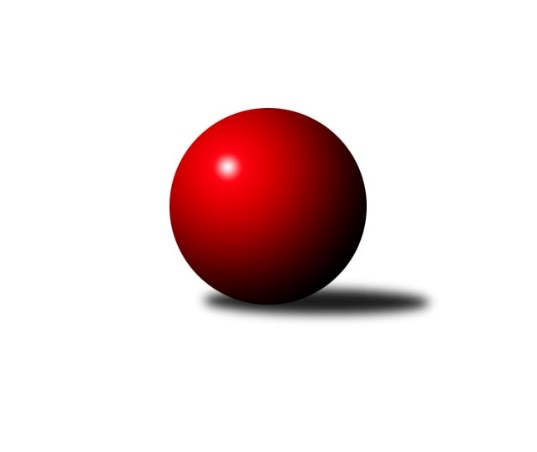 Č.8Ročník 2021/2022	14.1.2022Nejlepšího výkonu v tomto kole: 2806 dosáhlo družstvo: TJ Loko. Č. Velenice BJihočeský KP2 2021/2022Výsledky 8. kolaSouhrnný přehled výsledků:TJ Blatná B	- TJ Sokol Chýnov A	7:1	2689:2559	8.0:4.0	14.1.TJ Kunžak B	- TJ Spartak Trhové Sviny A	5:3	2559:2539	5.0:7.0	14.1.TJ Loko. Č. Velenice B	- Kuželky Borovany A	6:2	2806:2700	8.0:4.0	14.1.TJ Sokol Slavonice B	- TJ Centropen Dačice E	6:2	2546:2422	7.0:5.0	14.1.Tabulka družstev:	1.	TJ Centropen Dačice E	8	7	0	1	52.0 : 12.0 	67.0 : 29.0 	 2644	14	2.	TJ Loko. Č. Velenice B	8	6	0	2	43.5 : 20.5 	60.0 : 36.0 	 2635	12	3.	Kuželky Borovany A	8	5	0	3	36.0 : 28.0 	51.0 : 45.0 	 2543	10	4.	TJ Sokol Slavonice B	8	4	0	4	32.0 : 32.0 	40.0 : 56.0 	 2475	8	5.	TJ Spartak Trhové Sviny A	8	3	0	5	29.5 : 34.5 	50.0 : 46.0 	 2578	6	6.	TJ Blatná B	8	3	0	5	26.0 : 38.0 	43.0 : 53.0 	 2560	6	7.	TJ Sokol Chýnov A	8	2	0	6	22.0 : 42.0 	38.0 : 58.0 	 2457	4	8.	TJ Kunžak B	8	2	0	6	15.0 : 49.0 	35.0 : 61.0 	 2422	4Podrobné výsledky kola:	 TJ Blatná B	2689	7:1	2559	TJ Sokol Chýnov A	Lukáš Drnek	 	 222 	 226 		448 	 1:1 	 417 	 	224 	 193		Miroslav Mašek	Robert Flandera	 	 235 	 220 		455 	 2:0 	 428 	 	216 	 212		Libuše Hanzálková	Filip Cheníček	 	 217 	 214 		431 	 2:0 	 387 	 	182 	 205		Tereza Kovandová	Monika Kalousová	 	 241 	 224 		465 	 2:0 	 405 	 	197 	 208		Věra Návarová	Jiří Minařík	 	 221 	 238 		459 	 1:1 	 438 	 	228 	 210		Alena Kovandová	Ondřej Fejtl	 	 210 	 221 		431 	 0:2 	 484 	 	231 	 253		Pavel Bronecrozhodčí: Ondřej FejtlNejlepší výkon utkání: 484 - Pavel Bronec	 TJ Kunžak B	2559	5:3	2539	TJ Spartak Trhové Sviny A	Jiří Brát	 	 203 	 214 		417 	 1.5:0.5 	 406 	 	192 	 214		Josef Troup	Jan Zeman	 	 211 	 197 		408 	 0:2 	 435 	 	225 	 210		Pavel Zeman	Radek Burian	 	 200 	 192 		392 	 0:2 	 449 	 	224 	 225		Jiří Reban	Ondřej Mrkva	 	 218 	 229 		447 	 2:0 	 384 	 	194 	 190		Jan Dvořák	Josef Brtník	 	 237 	 206 		443 	 0:2 	 449 	 	241 	 208		Pavel Stodolovský	Karel Hanzal	 	 247 	 205 		452 	 1.5:0.5 	 416 	 	211 	 205		František Vávrarozhodčí: Ondřej MrkvaNejlepší výkon utkání: 452 - Karel Hanzal	 TJ Loko. Č. Velenice B	2806	6:2	2700	Kuželky Borovany A	Jiří Novotný	 	 233 	 257 		490 	 2:0 	 439 	 	210 	 229		Čestmír Siebenbrunner	David Marek	 	 259 	 245 		504 	 2:0 	 433 	 	209 	 224		Martin Soukup	Petra Holá	 	 234 	 201 		435 	 1:1 	 451 	 	227 	 224		Jitka Šimková	Roman Osovský	 	 228 	 217 		445 	 1:1 	 438 	 	232 	 206		Václav Ondok	David Holý	 	 228 	 230 		458 	 0:2 	 504 	 	242 	 262		Karel Jirkal	Rudolf Baldík	 	 232 	 242 		474 	 2:0 	 435 	 	211 	 224		Jiří Malovanýrozhodčí: Roman OsovskýNejlepšího výkonu v tomto utkání: 504 kuželek dosáhli: David Marek, Karel Jirkal	 TJ Sokol Slavonice B	2546	6:2	2422	TJ Centropen Dačice E	Jiří Ondrák st.	 	 186 	 190 		376 	 0:2 	 431 	 	209 	 222		Miloš Křížek	Miroslav Bartoška	 	 229 	 234 		463 	 2:0 	 340 	 	159 	 181		Stanislav Musil	Karel Cimbálník	 	 227 	 230 		457 	 0:2 	 471 	 	239 	 232		Miroslav Kolář	Jan Ležák	 	 195 	 215 		410 	 2:0 	 380 	 	168 	 212		Pavel Holzäpfel	Ladislav Chalupa	 	 232 	 204 		436 	 1:1 	 418 	 	202 	 216		Stanislav Dvořák	Jiří Pšenčík	 	 205 	 199 		404 	 2:0 	 382 	 	186 	 196		Pavlína Karešovározhodčí: Josef SmažilNejlepší výkon utkání: 471 - Miroslav KolářPořadí jednotlivců:	jméno hráče	družstvo	celkem	plné	dorážka	chyby	poměr kuž.	Maximum	1.	Petr Vojtíšek 	TJ Centropen Dačice E	467.63	314.3	153.3	0.8	4/5	(541)	2.	Zdeněk Pospíchal 	TJ Centropen Dačice E	464.63	311.6	153.0	3.4	4/5	(524)	3.	Miroslav Kolář 	TJ Centropen Dačice E	464.58	307.9	156.7	3.4	4/5	(491)	4.	David Marek 	TJ Loko. Č. Velenice B	458.25	312.6	145.7	4.9	5/5	(504)	5.	Rudolf Baldík 	TJ Loko. Č. Velenice B	453.75	308.6	145.2	3.8	5/5	(496)	6.	Karel Jirkal 	Kuželky Borovany A	452.33	299.9	152.4	2.7	5/5	(504)	7.	Pavel Bronec 	TJ Sokol Chýnov A	443.05	293.5	149.6	6.2	4/4	(493)	8.	Michaela Kopečná 	TJ Centropen Dačice E	441.38	303.8	137.6	5.8	4/5	(468)	9.	Jiří Reban 	TJ Spartak Trhové Sviny A	439.60	299.1	140.6	4.1	5/5	(457)	10.	Jiří Pšenčík 	TJ Sokol Slavonice B	439.19	297.0	142.2	6.1	4/4	(475)	11.	Jiří Minařík 	TJ Blatná B	438.17	306.2	131.9	5.9	6/6	(459)	12.	Filip Cheníček 	TJ Blatná B	438.00	301.4	136.6	6.4	6/6	(475)	13.	Jiří Novotný 	TJ Loko. Č. Velenice B	437.60	299.8	137.8	5.1	5/5	(498)	14.	Miloš Křížek 	TJ Centropen Dačice E	436.40	297.1	139.3	6.7	5/5	(452)	15.	Josef Troup 	TJ Spartak Trhové Sviny A	435.50	297.7	137.9	3.5	5/5	(479)	16.	David Holý 	TJ Loko. Č. Velenice B	434.90	304.0	130.9	5.1	5/5	(474)	17.	Stanislav Dvořák 	TJ Centropen Dačice E	433.33	300.1	133.2	5.7	5/5	(467)	18.	Petra Holá 	TJ Loko. Č. Velenice B	433.00	300.1	132.9	5.9	4/5	(461)	19.	Jiří Ondrák  st.	TJ Sokol Slavonice B	432.70	299.3	133.4	8.4	4/4	(451)	20.	Ondřej Fejtl 	TJ Blatná B	432.39	296.2	136.2	7.1	6/6	(479)	21.	Alena Kovandová 	TJ Sokol Chýnov A	432.25	296.9	135.4	3.6	4/4	(461)	22.	Pavel Stodolovský 	TJ Spartak Trhové Sviny A	431.75	297.8	133.9	7.0	4/5	(449)	23.	Pavel Zeman 	TJ Spartak Trhové Sviny A	430.35	294.3	136.1	8.6	5/5	(439)	24.	Václav Ondok 	Kuželky Borovany A	428.73	297.3	131.4	6.1	5/5	(455)	25.	František Vávra 	TJ Spartak Trhové Sviny A	428.33	295.3	133.0	7.3	5/5	(477)	26.	Josef Brtník 	TJ Kunžak B	425.44	299.3	126.1	8.8	6/6	(458)	27.	Martin Soukup 	Kuželky Borovany A	424.00	287.3	136.7	7.4	5/5	(445)	28.	Jiří Baldík 	TJ Loko. Č. Velenice B	421.83	286.3	135.6	6.6	4/5	(491)	29.	Lukáš Drnek 	TJ Blatná B	421.80	302.7	119.1	8.7	5/6	(448)	30.	Libor Slezák 	TJ Blatná B	419.67	286.2	133.5	7.1	6/6	(484)	31.	Čestmír Siebenbrunner 	Kuželky Borovany A	418.80	296.4	122.4	6.6	5/5	(441)	32.	Dušan Straka 	TJ Sokol Chýnov A	417.33	290.0	127.3	7.3	3/4	(449)	33.	Robert Flandera 	TJ Blatná B	416.67	293.1	123.5	6.9	5/6	(455)	34.	Jiří Malovaný 	Kuželky Borovany A	416.60	297.7	119.0	8.8	5/5	(452)	35.	Karel Hanzal 	TJ Kunžak B	413.89	294.7	119.2	9.9	6/6	(452)	36.	Jan Dvořák 	TJ Spartak Trhové Sviny A	412.67	293.5	119.2	8.0	5/5	(459)	37.	Ondřej Mrkva 	TJ Kunžak B	405.70	281.6	124.1	8.8	5/6	(447)	38.	Jan Ležák 	TJ Sokol Slavonice B	404.92	292.1	112.8	11.0	4/4	(419)	39.	Jitka Šimková 	Kuželky Borovany A	404.35	291.4	113.0	10.3	5/5	(451)	40.	Jiří Brát 	TJ Kunžak B	398.22	283.4	114.8	9.0	6/6	(425)	41.	František Běhůnek 	TJ Sokol Slavonice B	396.67	279.3	117.3	8.3	3/4	(414)	42.	Libuše Hanzálková 	TJ Sokol Chýnov A	395.38	272.6	122.8	10.8	4/4	(428)	43.	Rudolf Borovský 	TJ Sokol Slavonice B	395.33	280.0	115.3	9.2	3/4	(433)	44.	Radek Burian 	TJ Kunžak B	392.89	280.1	112.8	10.0	6/6	(449)	45.	Miroslav Mašek 	TJ Sokol Chýnov A	392.85	276.3	116.6	9.5	4/4	(433)	46.	Jan Zeman 	TJ Kunžak B	390.94	280.8	110.2	11.1	6/6	(428)		Roman Osovský 	TJ Loko. Č. Velenice B	446.50	313.5	133.0	5.5	2/5	(448)		Karel Cimbálník 	TJ Sokol Slavonice B	440.00	291.8	148.2	5.0	2/4	(457)		Monika Kalousová 	TJ Blatná B	440.00	313.0	127.0	7.8	2/6	(465)		Ladislav Chalupa 	TJ Sokol Slavonice B	425.90	287.2	138.7	4.6	2/4	(446)		Miroslav Bartoška 	TJ Sokol Slavonice B	423.25	297.8	125.5	6.1	2/4	(463)		Pavlína Karešová 	TJ Centropen Dačice E	422.63	297.4	125.3	6.3	2/5	(488)		Josef Svoboda 	TJ Spartak Trhové Sviny A	419.00	287.0	132.0	12.0	1/5	(419)		Denisa Šimečková 	TJ Spartak Trhové Sviny A	416.67	280.3	136.3	5.3	1/5	(427)		Pavel Holzäpfel 	TJ Centropen Dačice E	414.00	287.5	126.5	8.5	2/5	(448)		Jindřich Soukup 	Kuželky Borovany A	412.00	283.3	128.7	5.3	1/5	(429)		Jan Kobliha 	Kuželky Borovany A	411.00	290.0	121.0	9.0	1/5	(412)		Tereza Kovandová 	TJ Sokol Chýnov A	408.50	286.0	122.5	7.5	2/4	(430)		Ondřej Kubeš 	TJ Sokol Slavonice B	407.00	295.0	112.0	10.0	1/4	(407)		Věra Návarová 	TJ Sokol Chýnov A	404.50	280.5	124.0	8.5	2/4	(405)		Vlastimil Novák 	TJ Sokol Chýnov A	400.00	302.0	98.0	11.0	1/4	(400)		Vendula Burdová 	TJ Sokol Chýnov A	399.83	283.3	116.5	7.0	2/4	(470)		Vlastimil Škrabal 	TJ Kunžak B	393.00	288.0	105.0	8.0	1/6	(393)		Libuše Hanzalíková 	TJ Kunžak B	379.00	264.0	115.0	14.0	1/6	(379)		Stanislav Musil 	TJ Centropen Dačice E	374.00	276.5	97.5	13.0	2/5	(408)		Milena Žampachová 	TJ Sokol Slavonice B	341.00	252.0	89.0	15.0	1/4	(341)		Tomáš Cvrček 	TJ Sokol Slavonice B	326.00	258.0	68.0	21.0	1/4	(326)Sportovně technické informace:Starty náhradníků:registrační číslo	jméno a příjmení 	datum startu 	družstvo	číslo startu18875	Jan Ležák	14.01.2022	TJ Sokol Slavonice B	1x11452	Věra Návarová	14.01.2022	TJ Sokol Chýnov A	1x26357	Stanislav Musil	14.01.2022	TJ Centropen Dačice E	1x2481	Karel Jirkal	14.01.2022	Kuželky Borovany A	1x20846	Pavel Zeman	14.01.2022	TJ Spartak Trhové Sviny A	1x22410	Pavel Holzäpfel	14.01.2022	TJ Centropen Dačice E	1x16731	Jiří Malovaný	14.01.2022	Kuželky Borovany A	1x23619	Čestmír Siebenbrunner	14.01.2022	Kuželky Borovany A	1x
Hráči dopsaní na soupisku:registrační číslo	jméno a příjmení 	datum startu 	družstvo	Program dalšího kola:9. kolo21.1.2022	pá	17:00	Kuželky Borovany A - TJ Spartak Trhové Sviny A	21.1.2022	pá	17:30	TJ Blatná B - TJ Kunžak B	21.1.2022	pá	18:00	TJ Centropen Dačice E - TJ Loko. Č. Velenice B	Nejlepší šestka kola - absolutněNejlepší šestka kola - absolutněNejlepší šestka kola - absolutněNejlepší šestka kola - absolutněNejlepší šestka kola - dle průměru kuželenNejlepší šestka kola - dle průměru kuželenNejlepší šestka kola - dle průměru kuželenNejlepší šestka kola - dle průměru kuželenNejlepší šestka kola - dle průměru kuželenPočetJménoNázev týmuVýkonPočetJménoNázev týmuPrůměr (%)Výkon2xKarel JirkalBorovany A5043xMiroslav KolářDačice E113.124714xDavid MarekČ. Velenice B5041xMiroslav BartoškaSlavonice B111.24633xJiří NovotnýČ. Velenice B4906xPavel BronecChýnov A110.354845xPavel BronecChýnov A4841xKarel CimbálníkSlavonice B109.764574xRudolf BaldíkČ. Velenice B4744xKarel JirkalBorovany A109.665045xMiroslav KolářDačice E4713xDavid MarekČ. Velenice B109.66504